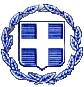 Ο Δήμαρχος Αργοστολίου ενημερώνειΟ Δήμαρχος Αργοστολίου,  ενημερώνει τους πολίτες ότι στο πλαίσιο της επιτακτικής ανάγκης λήψης μέτρων προστασίας της Δημόσιας Υγείας, των εργαζομένων και των εξυπηρετούμενων  από τις υπηρεσίες  του Δήμου πολιτών,  για το χρονικό διάστημα έως και 31/3/2020,   αναστέλλεται η εξυπηρέτηση του κοινού, με αυτοπρόσωπη παρουσία των πολιτών, σε όλες τις υπηρεσίες του Δήμου Αργοστολίου. Η εξυπηρέτηση των πολιτών θα γίνεται με τη χρήση ηλεκτρονικών μέσων καθώς και δια τηλεφωνικής επικοινωνίας (παρακάτω παρατίθεται τηλεφωνικός κατάλογος). Με  αυτοπρόσωπη παρουσία, θα εξυπηρετούνται μόνο έκτακτες και επείγουσες περιπτώσεις, κατόπιν ραντεβού. Οι αιτήσεις των πολιτών   μπορούν να διαβιβάζονται επίσης στις Ηλεκτρονικές Διευθύνσεις dimarxos_arg@kefallonia.gov.gr & tpe@kefallonia.gov.gr. Επιπλέον από 07:00 έως 19:00, όλες τις  εργάσιμες ημέρες, οι πολίτες μπορούν να επικοινωνούν τηλεφωνικά στο 2671026999 (Δ/νση Καθαριότητας) και 6947777500 (Α/Δήμαρχος Σπυρίδων Σαμούρης).Από το Γραφείο ΔημάρχουΤΗΛΕΦΩΝΙΚΟΣ ΚΑΤΑΛΟΓΟΣΕΛΛΗΝΙΚΗ ΔΗΜΟΚΡΑΤΙΑΝΟΜΟΣ ΚΕΦΑΛΛΗΝΙΑΣΔΗΜΟΣ ΑΡΓΟΣΤΟΛΙΟΥΓραφείο ΔημάρχουΠλατεία  Βαλλιάνου 28100 ΑργοστόλιΤηλ. 2671360160Fax: 2671022572Αργοστόλι, 15-03-2020Δ.Ε. AΡΓΟΣΤΟΛΙΟΥΔ.Ε. AΡΓΟΣΤΟΛΙΟΥΔ.Ε. AΡΓΟΣΤΟΛΙΟΥΔ.Ε. AΡΓΟΣΤΟΛΙΟΥΔ.Ε. AΡΓΟΣΤΟΛΙΟΥΔ.Ε. AΡΓΟΣΤΟΛΙΟΥΥΠΗΡΕΣΙΑΣΥΖΕΥΞΙΣ              ΟΤΕΣΥΖΕΥΞΙΣ              ΟΤΕφαξφαξΔΙΕΥΘΥΝΣΗΓΡΑΜΜΑΤΕΙΑ ΔΗΜΑΡΧΟΥ26713601602671022572Πλατεία ΒαλλιάνουΓΡΑΦΕΙΟ ΔΗΜΑΡΧΟΥ2671360159-//--//-ΓΕΝΙΚΟΣ ΓΡΑΜΜΑΤΕΑΣ2671360151-//--//-ΠΡΩΤΟΚΟΛΛΟ2671360116 -//--//-ΑΥΤΟΤΕΛΕΣ ΤΜΗΜΑ ΕΣΩΤΕΡΙΚΟΥ ΕΛΕΓΧΟΥ ΚΑΙ DPO (ΠΡΟΣΤΑΣΙΑΣ ΠΡΟΣΩΠΙΚΩΝ ΔΕΔΟΜΕΝΩΝ)2671360166-//--//-Δ/ΝΣΗ ΟΙΚΟΝΟΜΙΚΩΝ ΥΠΗΡΕΣΙΩΝ2671360167-//--//-ΤΜΗΜΑ ΤΑΜΕΙΟΥ2671360106, 109, 104, 108-//--//-ΤΜΗΜΑ ΕΣΟΔΩΝ, ΠΕΡΙΟΥΣΙΑΣ ΚΑΙ ΚΤΗΜΑΤΟΛΟΓΙΟΥ2671360108, 107, 101,119 -//--//-ΤΜΗΜΑ ΑΔΕΙΟΔΟΤΗΣΕΩΝ ΚΑΙ
ΡΥΘΜΙΣΗΣ ΕΜΠΟΡΙΚΩΝ
ΔΡΑΣΤΗΡΙΟΤΗΤΩΝ2671361019ΕΦΟΡΟΣ ΔΗΜΟΤΙΚΟΥ ΚΟΙΜΗΤΗΡΙΟΥ2671360119-//--//-ΔΗΜΟΤΙΚΟ ΣΥΜΒΟΥΛΙΟ2671360158-//--//-ΤΜΗΜΑ ΠΡΟΫΠΟΛΟΓΙΣΜΟΥ ΛΟΓΙΣΤΗΡΙΟΥ ΚΑΙ ΠΡΟΜΗΘΕΙΩΝ2671360154, 156, 174, 181, 182-//--//-Δ/ΝΣΗ ΔΙΟΙΚΗΤΙΚΩΝ ΥΠΗΡΕΣΙΩΝ2671022933 (εσωτ. 25, 27)2671020150Παναγή Βαλλιάνου 7Τμήμα Ανθρώπινου Δυναμικού2671022933 (εσωτ. 26, 34, 39)-//--//- ΤΜΗΜΑ ΔΙΟΙΚΗΤΙΚΗΣ ΜΕΡΙΜΝΑΣ &ΥΠΟΣΤΗΡΙΞΗΣ ΠΟΛΙΤΙΚΩΝ ΟΡΓΑΝΩΝ2671360154, 1582671022572Πλατεία ΒαλλιάνουΝΟΜΙΚΗ ΥΠΗΡΕΣΙΑ2671022933 (εσωτ. 31, 33)-//--//-Δ/ΝΣΗ ΥΠΗΡΕΣΙΑΣ ΔΟΜΗΣΗΣ2671023484 26710289092671029332Κτίριο Περιφερειακής Ενότητας Προϊστάμενος2671360521-//--//-Γραμματεία2671360520 -//- -//-ΤΜΗΜΑ ΕΚΔΟΣΗΣ ΠΟΛΕΟΔΟΜΙΚΩΝ ΑΔΕΙΩΝ 2671360519, 522, 593 -//- -//-ΤΜΗΜΑ ΠΟΛΕΟΔΟΜΙΚΩΝ ΕΦΑΡΜΟΓΩΝ ΚΑΙ ΕΛΕΓΧΟΥ ΚΑΤΑΣΚΕΥΩΝ 2671360517, 518, 597 -//- -//-Δ/ΝΣΗ ΤΕΧΝΙΚΩΝ ΥΠΗΡΕΣΙΩΝ     Α/Δημαρχος2671022138 2671022472Λ.Βεργωτή 160Γραμματεία26710279852671022472Λ. Βεργωτή 160Διευθυντής2671027984-//-  -//-  ΤΜΗΜΑ ΕΡΓΩΝ ΥΠΟΔΟΜΩΝ2671022896
2671022332
2671023389
2671022463
2671022776
2671022621 -//--//-ΤΜΗΜΑ ΚΤΙΡΙΑΚΩΝ ΕΡΓΩΝ ΚΑΙ Η/Μ2671022602
2671022796
2671022657 -//--//-ΤΜΗΜΑ ΠΟΛΙΤΙΚΗΣ ΠΡΟΣΤΑΣΙΑΣ2671022332 -//--//- ΤΜΗΜΑ ΠΡΟΝΟΙΑΣ, ΚΟΙΝ. ΠΡΟΣΤΑΣΙΑΣ  & ΔΗΜΟΣΙΑΣ ΥΓΕΙΑΣ26710225062671022506  Σουηδίας 11ΔΙΕΥΘΥΝΣΗ ΚΑΘΑΡΙΟΤΗΤΑΣ ΣΥΝΤΗΡΗΣΗΣ ΕΓΚΑΤΑΣΤΑΣΕΩΝ ΚΑΙ ΕΡΓΑΤΟΤΕΧΝΙΚΩΝ ΣΥΝΕΡΓΕΙΩΝΑ/Δήμαρχος2671362601 267136260026710269992671362601Κτίριο "Ξενία"Δ/ΝΣΗ ΥΠΗΡΕΣΙΑΣ ΚΑΘΑΡΙΟΤΗΤΑΣ- ΣΥΝΤΗΡΗΣΗΣ ΕΓΚΑΤΑΣΤΑΣΕΩΝ ΚΑΙ ΕΡΓΑΤΟΤΕΧΝΙΚΩΝ ΣΥΝΕΡΓΕΙΩΝ2671362610, 647-//-ΤΜΗΜΑ ΚΑΘΑΡΙΟΤΗΤΑΣ ΚΑΙ ΠΡΑΣΙΝΟΥ  2671362612, 630 2671362601-//-ΤΜΗΜΑ ΣΥΝΤΗΡΗΣΗΣ ΕΓΚΑΤΑΣΤΑΣΕΩΝ ΚΑΙ ΕΡΓΟΤΕΧΝΙΚΩΝ ΣΥΝΕΡΓΕΙΩΝ26713626102671362601-//-ΤΜΗΜΑ ΔΙΑΧΕΙΡΙΣΗΣ ΣΥΝΤΗΡΗΣΗΣ ΟΧΗΜΑΤΩΝ ΚΑΙ ΕΞΟΠΛΙΣΜΟΥ2671362652, 630-//--//-Δ/ΝΣΗ ΥΠΗΡΕΣΙΑΣ ΠΡΟΓΡΑΜΜΑΤΙΣΜΟΥ ΚΑΙ ΑΝΑΠΤΥΞΗΣ 2671362670 2671362660-//- ΤΜΗΜΑ ΠΡΟΓΡΑΜΜΑΤΙΣΜΟΥ ΑΝΑΠΤΥΞΗΣ ΚΑΙ ΟΡΓΑΝΩΣΗΣ26713626602671362645 -//--//-ΤΜΗΜΑ ΤΠΕ ΚΑΙ ΔΙΑΦΑΝΕΙΑΣ26713601712671362640 -//- -//-ΑΥΤΟΤΕΛΕΣ ΤΜΗΜΑ ΠΕΡΙΒΑΛΛΟΝΤΟΣ ΚΑΙ ΤΟΠΙΚΗΣ ΟΙΚΟΝΟΜΙΚΗΣ ΑΝΑΠΤΥΞΗΣ    2671362647     2671362612-//-ΤΜΗΜΑ ΤΟΥΡΙΣΤΙΚΗΣ ΑΝΑΠΤΥΞΗΣ ΠΟΛΙΤΙΣΜΟΥ ΚΑΙ ΠΑΙΔΕΙΑΣ26710273442671027344Προβλήτα Κ/ΖΚ.Ε.Π.2671361000 2671025252 2671361029Κτίριο ''ΛΟΥΤΡΑ''ΟΓΑ2671361011-//-ΤΜΗΜΑ ΔΗΜΟΤΙΚΗΣ ΚΑΤΑΣΤΑΣΗΣ & ΛΗΞΙΑΡΧΕΙΟΥ-//-Προϊστάμενος2671361040-//-μητρώα αρρένων-δημοτολόγιο-εκλογικά2671361023, 24 2671361039 -//-Δημοτολόγιο-Πιστοποιητικά2671361037-//--//-ΔΗΜΟΤΙΚΟ ΓΗΡΟΚΟΜΕΙΟ2671028105 26710242822671024282Ι.Μ. Αγ. ΑνδρέαΟ.Κ.Α.Π26710224252671025994 Λεωφ. Βεργωτή 131Κ.Ε.ΔΗ.ΚΕ.26710256002671022847Λ. Βεργωτή 16Δ.Ε.Υ.Α.Κ.26710230642671024668 Λ. ΒεργωτήΚΕΝΤΡΟ ΚΟΙΝΟΤΗΤΑΣ2671022395ΣΥΜΒΟΥΛΕΥΤΙΚΟ ΚΕΝΤΡΟ ΓΥΝΑΙΚΩΝ ΚΕΦΑΛΟΝΙΑΣ2671020022ΚΟΙΝΟΤΗΤΑ ΟΜΑΛΩΝΚΟΙΝΟΤΗΤΑ ΟΜΑΛΩΝΚΟΙΝΟΤΗΤΑ ΟΜΑΛΩΝΚΟΙΝΟΤΗΤΑ ΟΜΑΛΩΝΚΟΙΝΟΤΗΤΑ ΟΜΑΛΩΝΚΟΙΝΟΤΗΤΑ ΟΜΑΛΩΝΥΠΗΡΕΣΙΑ                                   ΟΤΕ                                         ΟΤΕ      faxfaxΔΙΕΥΘΥΝΣΗΑ/Δήμαρχος2671086241ΒαλσαμάταΚ.Ε.Π.26710860782671086078-//-ΚΟΙΝΟΤΗΤΑ26710862212671086221-//-Δ.Ε. ΛΕΙΒΑΘΟΥΣΔ.Ε. ΛΕΙΒΑΘΟΥΣΔ.Ε. ΛΕΙΒΑΘΟΥΣΔ.Ε. ΛΕΙΒΑΘΟΥΣΔ.Ε. ΛΕΙΒΑΘΟΥΣΔ.Ε. ΛΕΙΒΑΘΟΥΣΥΠΗΡΕΣΙΑΣΥΖΕΥΞΙΣ              ΟΤΕ     ΣΥΖΕΥΞΙΣ              ΟΤΕ     faxfaxΔΙΕΥΘΥΝΣΗΔΗΜΑΡΧΕΙΟ26713617412671068133ΚεραμειέςΑ/Δήμαρχος26713617392671068005-//-ΚΕΠ26713618002671068331-//-ΔΕΥΑ26710683362671068336-//-ΚΑΠΗ
ΒΟΗΘΕΙΑ ΣΤΟ ΣΠΙΤΙ2671068312ΚαραβάδοςΙΑΤΡΕΙΟ2671031282ΒλαχάταΔ.Ε. ΕΛΕΙΟΥ ΠΡΟΝΝΩΝΔ.Ε. ΕΛΕΙΟΥ ΠΡΟΝΝΩΝΔ.Ε. ΕΛΕΙΟΥ ΠΡΟΝΝΩΝΔ.Ε. ΕΛΕΙΟΥ ΠΡΟΝΝΩΝΔ.Ε. ΕΛΕΙΟΥ ΠΡΟΝΝΩΝΔ.Ε. ΕΛΕΙΟΥ ΠΡΟΝΝΩΝΥΠΗΡΕΣΙΑΣΥΖΕΥΞΙΣ              ΟΤΕ     ΣΥΖΕΥΞΙΣ              ΟΤΕ     faxfaxΔΙΕΥΘΥΝΣΗΔΗΜΑΡΧΕΙΟ2671361600, 60426740724742674072551ΠόροςΑ/Δήμαρχος2671361601-//-ΛΗΞΙΑΡΧΕΙΟ ΔΗΜΟΤΟΛΟΓΙΟ2671361604-//-ΚΕΠ26713616302674073025-//-ΚΟΙΝΟΤΙΚΟ ΓΡΑΦΕΙΟ2671083350ΣκάλαΒΟΗΘΕΙΑ ΣΤΟ ΣΠΙΤΙ2671081706Χιονάτα